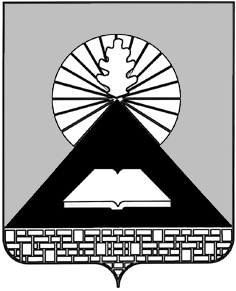 Российская ФедерацияРостовская областьПредседатель городской думы – глава города новошахтинскаПОСТАНОВЛЕНИЕ16 октября 2020  года		               					         № 9     О назначении публичных слушаний по проекту Схемы теплоснабжения города Новошахтинска Ростовской области на период 2020 – 2035 гг. (актуализация на 2021 год)С целью обсуждения проекта Схемы теплоснабжения города Новошахтинска Ростовской области на период 2020 – 2035 гг. (актуализация на 2021 год), в соответствии с постановлением Правительства Российской Федерации от 22.02.2012 № 154 «О требованиях к схемах теплоснабжения, порядку их разработки и утверждения», статьей 16 Устава муниципального образования «Город Новошахтинск, решением Новошахтинской городской Думы от 31.10.2019 № 94 «Об утверждении Положения о порядке организации и проведения публичных слушаний на территории муниципального образования «Город Новошахтинск»ПОСТАНОВЛЯЮ: 1. Назначить публичные слушания по проекту Схемы теплоснабжения города Новошахтинска Ростовской области на период 2020 – 2035 гг. (актуализация на 2021 год) на 26 октября 2020 года в 17.00 часов в большом  зале Администрации города Новошахтинска, расположенном по адресу: Ростовская область, город Новошахтинск, улица Харьковская,58.        2. Замечания и предложения по вопросу публичных слушаний принимаются не позднее 23 октября 2020 года в кабинете № 22 помещения муниципального казенного учреждения города Новошахтинска «Управление городского хозяйства» по адресу: Ростовская область, город Новошахтинск, проспект Ленина,8/21 или по электронному адресу: ugkhnov@yandex.ru3. Создать комиссию по проведению публичных слушаний по проекту Схемы теплоснабжения города Новошахтинска Ростовской области на период 2020 – 2035 гг. (актуализация на 2021 год) (далее – комиссия) и утвердить ее состав согласно приложению к настоящему постановлению.4. Поручить комиссии проведение публичных слушаний по проекту Схемы теплоснабжения города Новошахтинска Ростовской области на период 2020 – 2035 гг. (актуализация на 2021 год).5. Во время проведения публичных слушаний по проекту Схемы теплоснабжения города Новошахтинска Ростовской области на период  2020 – 2035 гг. (актуализация на 2021 год) обеспечить соблюдение участниками рекомендаций Федеральной службы по надзору в сфере защиты прав потребителей и благополучия человека, принятых в целях предупреждения распространения новой коронавирусной инфекции (COVID-19). 6. Настоящее постановление вступает в силу со дня его подписания и подлежит официальному опубликованию и размещению на официальном сайте Администрации города Новошахтинска в сети Интернет.	         7. Контроль за исполнением настоящего постановления оставляю за           собой.Председатель городской Думы –глава города Новошахтинска                                                      Ю.В. УшаневПриложение к постановлению                                       Председателя городской Думы – главы города Новошахтинска от 16.10.2020 №  9СОСТАВкомиссии по проведению публичных слушаний проекту Схемы теплоснабжения города Новошахтинска Ростовской области на период 2020 – 2035 гг. (актуализация на 2021 год)Председатель городской Думы –глава города Новошахтинска                                                      Ю.В. УшаневПархоменко Михаил Николаевич- заместитель Главы Администрации города по вопросам ЖКХ и транспорта, председатель комиссииАлександрин Алексей Анатольевич- директор муниципального казенного учреждения города Новошахтинска «Управление городского хозяйства», заместитель председателя комиссииШвецЛюбовь Михайловна- ведущий инженер отдела инженерной инфраструктуры ЖКХ муниципального казенного учреждения города Новошахтинска «Управление городского хозяйства», секретарь комиссииЧлены комиссии:Члены комиссии:ЛагутинАлександр Васильевич- депутат Новошахтинской городской Думы по одномандатному избирательному округу № 16 (по согласованию)МарковВалерий Вячеславович- директор Общества с ограниченной ответственностью «Теплонасосные системы — Новошахтинск» (по согласованию)МедведевВладимир Владимирович- депутат Новошахтинской городской Думы по одномандатному избирательному округу № 18 (по согласованию)Орловский Виталий Михайлович- депутат Новошахтинской городской Думы по одномандатному избирательному округу № 14 (по согласованию)ПиляевПавел Владимирович- директор Муниципального предприятия г. Новошахтинска «Коммунальные котельные и тепловые сети»ПутряСергей Владимирович- заместитель директора по жилищному фонду и инфраструктуре ЖКХ — начальник отдела управления жилищным фондом муниципального казенного учреждения города Новошахтинска «Управление городского хозяйства»